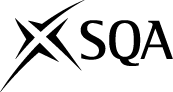 Higher Health and Food TechnologyAssignmentCandidate workbookYou must use this workbook to complete your assignment. The wording in this template must not be altered in any way.There are spaces for your responses for each part of the assessment. You may complete the workbook by hand, or electronically.Section 1: Planning (30 marks)1a 	Exploring the brief (4 marks)You should:identify and justify four key issues, which reflect all aspects of the brief.1b 	Research (26 marks) 	(24 marks — 8 marks for each investigation)	(2 marks for linking the investigations)You should provide evidence of carrying out three investigations into the identified key issues using at least two different investigative techniques and showing how the investigations demonstrate progress towards your product.The information you present from each investigation should include the following:the aim of your investigationthe investigative technique you usedthe source(s) of your informationYou must make sure the results of your investigations are clear. You must select and summarise at least four main points of information from each investigation which can be used to develop your product.You should also show the links between each investigation. This can be done at the end of each investigation, or you could include it when the investigations are complete. Insert the information you have gathered from your research on the following page(s).Section 2: The product (12 marks)2a 	Describing the product (2 marks)From the research you carried out in 1b, identify the food product you will develop. You must provide a recipe for the food product. This recipe must include:a detailed list of all ingredients usedan accurate methodInsert your recipe information below.2b 	Justification (10 marks)You should explain at least ten ways your product meets the needs of the brief, based on the results of your investigations. You should identify and explain why the following aspects of your product are important in meeting the needs of the brief:a minimum of four features of the producta minimum of four ingredients used in the producta minimum of one cooking methodYou must now make your product so that you can use it as a basis for sensory testing and evaluation. You must include photographic evidence of making your product at each of the following stages:all ingredients prior to commencing manufactureA stage in the manufacturing processThe finished productSection 3: Product testing (8 marks)3 	Product testing (8 marks)You should now carry out two tests on your food product. This should include one sensory test and one other test.For each test you should:identify the method of testing used, including the source(s) (1 mark)present the results of each test clearly and appropriately (2 marks)provide at least three key pieces of information based on the results of testing (1 mark)Insert your product testing information below.Section 4: Evaluation (10 marks)4a  	Evaluation (6 marks)Evaluate the suitability of your food product for the brief based on the results of your sensory test. (3 marks)Evaluate the suitability of your food product for the brief based on the results of your second test. (3 marks)4b 	Amendments (4 marks)Describe two amendments that you could make to your food product. (2 marks)You should link these amendments to the needs of the brief, based on the information you have gathered in your investigations or the results of your testing.Amendments could include:improvements to the productadaptations to the productvariations of the productExplain why each adaptation, improvement, or variation, is appropriate, linked to the needs of the brief and based on the information you have gathered in your investigations, or the results of your testing. (2 marks)Brief chosen for AssignmentScottish Candidate NumberScottish Candidate NumberScottish Candidate NumberScottish Candidate NumberScottish Candidate NumberScottish Candidate NumberScottish Candidate NumberScottish Candidate NumberScottish Candidate NumberKey issueJustificationIdentify the target group (if not already identified within the brief) InvestigationsFood product: Recipe InformationJustificationsProduct testing Information